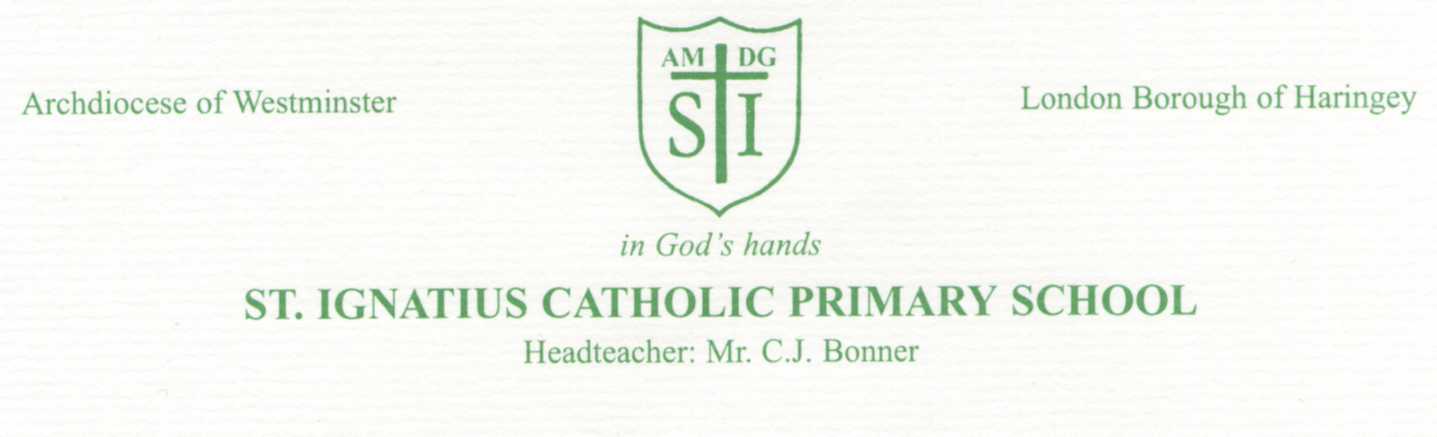                                                                                                                                                                                 3rd January 2021Dear Parents and Carers,Re: School arrangements  - January 2021 Firstly, I would like to wish you a Happy and Blessed New Year.I'm sure you are aware of the Government's decision to close all primary schools in London, due to the extremely high rate of COVID-19 infections at present. This means our school will be closed until 18th January 2021, to all pupils apart from children of Key Workers and Vulnerable pupils ( Please see below  ) This decision reflects the seriousness of the spread of the virus in London.In school, we adopted a number of measures to limit the spread of the virus during the autumn term but still had a number of staff and children test positive.At the moment, it is vitally important that we are doing all we can, as a community, to stop the spread of COVID-19 in our school, homes and parish. Achieving this will allow us to safely focus on the children's learning.We ask that you follow the Tier 4 guidance and remember the government's advice regarding 'Hands - Face - Space' at all times. As Monday 4th January was scheduled as a staff training day, we will start our remote, online learning on Tuesday 5th January. Wednesday, 6th January, is the Feast of the Epiphany and I know this is a celebration that many of you particularly look forward to. Perhaps this year, we can take strength from the example of the Magi - The Three Kings - whose faith was so great that it sustained them through a challenging journey that was rewarded with the joy of finding the baby Jesus.As we begin a new term, I would like to thank you for your continued support and understanding- which is essential in getting our school community through these difficult times.Remote learning arrangements for all pupils From Tuesday 5th January 2021, teachers will be uploading remote learning daily to J2E, our digital platform.                      Pupils should have their log in details stuck in their homework books.                                                                                         Work will be uploaded ready for pupils to begin at 9:00am each day. J2E allows pupils to edit and save their work online, so that the class teacher can check the work and give feedback. The expectation is that children log on each day to complete their tasks.                                                                                   Teachers will also post regular messages throughout the day on Class Dojo to keep in touch with their pupils, so please check the Class Dojo app throughout the school day.                                                                                                                   We are also hoping to set up a Zoom session later on in the week for each class (Years 1-6), so teachers will send an email with information in the next few days.                                                                                                                                         Please contact teachers via Class Dojo if you have any issues with logging on etc, and our staff will do all they can to help you. Login : https://www.j2e.com/Key workers and vulnerable pupils If you are a key worker, with no other means of child care, and it is vital that you access support, you are welcome to apply for a place. For guidance on eligibility for a child care place, please see the below link:  https://www.gov.uk/government/publications/coronavirus-covid-19-maintaining-educational-provision/guidance-for-schools-colleges-and-local-authorities-on-maintaining-educational-provision#critical-workersPlease complete the Key Worker Request Form  on our website                                          https://stignatiuscatholicprimary.co.uk/our-news/letters   and return it to admin@st-igs.haringey.sch.uk Please complete this form by Monday 4th January at 10am so that we can prepare our provision for pupils. We will contact you by Monday 4th January at 2pm to inform you of the outcome of your request. Vulnerable pupils As a school, and in conjunction with families and other external services involved in supporting pupils, we will assess those pupils who are considered to be vulnerable and will contact parents separately.Contacting us If you wish to contact us to discuss any issues, including informing us of positive cases of the virus, please use the contact page on our website  https://stignatiuscatholicprimary.co.uk/contact  or send an email to                                   admin@st-igs.haringey.sch.uk and we will get back to you as soon as possible. Yours sincerely, C J BonnerC.J. Bonner,   Headteacher 